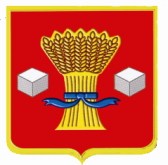     АдминистрацияСветлоярского муниципального района Волгоградской областиПОСТАНОВЛЕНИЕот 03.05.2024      № 620На основании статьи 78 Бюджетного кодекса Российской Федерации, Закона Волгоградской области от 12.07.2013 № 89-ОД «О наделении органов местного самоуправления муниципальных районов и городских округов Волгоградской области государственными полномочиями Волгоградской области по компенсации (возмещению) выпадающих доходов ресурсоснабжающих организаций, связанных с применением льготных тарифов на коммунальные ресурсы (услуги) и техническую воду, поставляемые населению», постановления администрации Волгоградской области от  22.05.2017 № 261-п «Об утверждении Порядка предоставления субвенций бюджетам муниципальных районов и городских округов Волгоградской области из областного бюджета на осуществление переданных государственных полномочий Волгоградской области по компенсации (возмещению) выпадающих доходов ресурсоснабжающих организаций, возникших в 2017-2026 годах, связанных с применением льготных тарифов на коммунальные ресурсы (услуги) и техническую воду, поставляемые населению», руководствуясь Уставом Светлоярского муниципального района Волгоградской области,п о с т а н о в л я ю:Внести в постановление администрации Светлоярского муниципального района Волгоградской области от 05.06.2017 № 1196 «Об утверждении Порядка учета и расходования субвенции из областного бюджета на осуществление переданных государственных полномочий Волгоградской области по компенсации (возмещению) выпадающих доходов ресурсоснабжающих организаций, возникших в 2017-2023 годах, связанных с применением льготных тарифов на коммунальные ресурсы (услуги) и техническую воду, поставляемые населению на территории Светлоярского муниципального района Волгоградской области» следующие изменения:1.1. В постановлении в заголовке, преамбуле, пункте 1 цифры «2023» заменить цифрами «2026»,1.2.  В порядке учета и расходования субвенции из областного бюджета на осуществление переданных государственных полномочий Волгоградской области по компенсации (возмещению) выпадающих доходов ресурсоснабжающих организаций, возникших в 2017-2023 годах, связанных с применением льготных тарифов на коммунальные ресурсы (услуги) и техническую воду, поставляемые населению на территории Светлоярского муниципального района Волгоградской области, утвержденном названным постановлением в заголовке, пунктах 1.1, 1.2, 1.5, 4.1, 4.2, 4.3.2 цифры «2023» заменить цифрами «2026».2. Настоящее постановление вступает в силу после его официального обнародования путем его официального опубликования.3. Контроль за исполнением настоящего постановления возложить на заместителя главы Светлоярского муниципального района Волгоградской области Чередниченко С.А.Временно исполняющий обязанностиглавы муниципального района                                                             И.А. МокееваПозднякова А.А.                                            УТВЕРЖДЕН                                                                               постановлением администрации                                                                               Светлоярского муниципального                                                                               района  Волгоградской области                                                          от                           №ПОРЯДОКучета и расходования субвенции из областного бюджета на осуществление переданных государственных полномочий Волгоградской области по компенсации (возмещению) выпадающих доходов ресурсоснабжающих организаций, возникших в 2017-2026 годах, связанных с применением льготных тарифов на коммунальные ресурсы (услуги) и техническую воду, поставляемые населению на территории Светлоярского муниципального района Волгоградской области Общие положенияНастоящий Порядок предоставления субвенций ресурсоснабжающим организациям на компенсацию (возмещение) выпадающих доходов, возникших в 2017-2026 годах, связанных с применением льготных тарифов на коммунальные ресурсы (услуги) и техническую воду, поставляемые населению (далее - Порядок) разработан в соответствии с Бюджетным кодексом Российской Федерации, Законом Волгоградской области от 12.07.2013 № 89-ОД «О наделении органов местного самоуправления муниципальных районов и городских округов Волгоградской области государственными полномочиями Волгоградской области по компенсации (возмещению) выпадающих доходов ресурсоснабжающих организаций, связанных с применением льготных тарифов на коммунальные ресурсы (услуги) и техническую воду, поставляемые населению», постановлением Администрации Волгоградской области от 22.05.2017   № 261-п «Об утверждении Порядка предоставления субвенций бюджетам муниципальных районов и городских округов Волгоградской области из областного бюджета на осуществление переданных государственных полномочий Волгоградской области по компенсации (возмещению) выпадающих доходов ресурсоснабжающих организаций, возникших в 2017 - 2026 годах, связанных с применением льготных тарифов на коммунальные ресурсы (услуги) и техническую воду, поставляемые населению» (далее - постановление Администрации Волгоградской области от 22.05.2017 № 261-п), и определяет цели, условия и механизм предоставления субсидий ресурсоснабжающим организациям по компенсации (возмещению) выпадающих доходов ресурсоснабжающих организаций, возникших в 2017-2026 годах, связанных с применением ими льготных тарифов на коммунальные ресурсы (услуги) и техническую воду, поставляемые населению Светлоярского муниципального района Волгоградской области, поступивших в бюджет Светлоярского муниципального района Волгоградской области в виде субвенций из областного бюджета на осуществление переданных государственных полномочий Волгоградской области по компенсации (возмещению) выпадающих доходов ресурсоснабжающих организаций, возникших в 2017-2026 годах, связанных с применением ими льготных тарифов на коммунальные ресурсы (услуги) и техническую воду, поставляемые населению.Целью предоставления субсидий ресурсоснабжающим организациям является компенсация (возмещение) выпадающих доходов, возникших в 2017-2026 годах, связанных с применением льготных тарифов на коммунальные ресурсы (услуги) и техническую воду, поставляемые населению Светлоярского муниципального района Волгоградской области.Компенсация (возмещение) выпадающих доходов, связанных с применением льготных тарифов на коммунальные ресурсы (услуги) и техническую воду, поставляемые населению, предоставляется ресурсоснабжающим организациям в виде субсидий на компенсацию (возмещение) выпадающих доходов ресурсоснабжающих организаций, связанных с применением льготных тарифов на коммунальные ресурсы (услуги) и техническую воду, поставляемые населению (далее - субсидии).В рамках настоящего Порядка применяется понятие ресурсоснабжающая организация - это юридическое лицо независимо от организационно-правовой формы или индивидуальный предприниматель, осуществляющие продажу (оказание) коммунальных ресурсов (услуг) в сфере теплоснабжения, водоснабжения и водоотведения, а также оказание услуг по холодному водоснабжению, технической водой потребителям на территории Светлоярского муниципального района Волгоградской области.Субсидии предоставляются ресурсоснабжающим организациям ежеквартально в течение финансового года в соответствии с настоящим Порядком.Размер выпадающих доходов ресурсоснабжающих организаций, возникающих в результате установления льготных тарифов на коммунальные ресурсы (услуги), определяется как разница между экономически обоснованным тарифом и льготным тарифом, умноженная на фактический объем оказанных коммунальных услуг. Размер выпадающих доходов ресурсоснабжающих организаций, возникающих в результате установления льготных тарифов на техническую воду, определяется как разница между экономически обоснованным тарифом и льготным тарифом на техническую воду, умноженная на фактический объем оказанных услуг.Расчёт размера субсидий осуществляется в соответствии с приложением 1 к Порядку предоставления субвенций бюджетам муниципальных районов и городских округов Волгоградской области из областного бюджета на осуществление переданных государственных полномочий Волгоградской области по компенсации (возмещению) выпадающих доходов ресурсоснабжающих организаций, возникших в 2017-2023 годах, связанных с применением льготных тарифов на коммунальные ресурсы (услуги) и техническую воду, поставляемые населению, утвержденному постановлением Администрации Волгоградской области от 22.05.2017 № 261-п. Субсидии ресурсоснабжающим организациям предоставляются на основании соглашения, заключённого в установленном порядке.Уполномоченный орган:В сроки и по формам, установленным Порядком, утвержденным постановлением Администрации Волгоградской области от 22.05.2017 № 261-п, предоставляет в комитет тарифного регулирования Волгоградской области (далее - КТР Волгоградской области):	финансовую заявку на потребность в финансовых средствах на осуществление переданных государственных полномочий Волгоградской области по компенсации (возмещению) выпадающих доходов ресурсоснабжающих организаций, связанных с применением льготных тарифов на коммунальные ресурсы (услуги) и техническую воду, поставляемые населению;	финансовую заявку на корректировку средств, полученных на осуществление переданных государственных полномочий Волгоградской области по компенсации (возмещению) выпадающих доходов ресурсоснабжающих организаций, связанных с применением льготных тарифов на коммунальные ресурсы (услуги) и техническую воду, поставляемые населению, исходя из фактического объема коммунальных ресурсов (услуг) и объема технической воды, поставленных (оказанных) населению по льготным тарифам за расчетный период, определенного на основании формы 22-ЖКХ (сводная);	форму 22-ЖКХ (сводная) ресурсоснабжающих организаций - получателей субсидий, заверенную территориальным органом Федеральной службы государственной статистики по Волгоградской области;	1.7.2. В сроки и по формам, установленным приказом КТР Волгоградской области от 07.12.2017 № 48/90:	ежеквартальный отчет о расходовании предоставленных субвенций на осуществление государственных полномочий по компенсации (возмещению) выпадающих доходов ресурсоснабжающих организаций, связанных с применением льготных тарифов на коммунальные ресурсы (услуги) и техническую воду, поставляемые населению;	полугодовой и годовой отчеты об осуществлении государственных полномочий по компенсации (возмещению) выпадающих доходов ресурсоснабжающих организаций, связанных с применением льготных тарифов на коммунальные ресурсы (услуги) и техническую воду, поставляемые населению».Порядок учета и расходования субвенцийПоступившая субвенция отражается в доходах Светлоярского муниципального района Волгоградской области по соответствующим кодам бюджетной классификации Российской Федерации;При поступлении от КТР Волгоградской области (распорядителя средств областного бюджета) субвенции главный администратор доходов предоставляет информацию о размере и назначении поступивших средств финансовому органу Светлоярского муниципального района Волгоградской области в день поступления выписки из лицевого счета администратора доходов бюджета, открытого в Управлении Федерального казначейства по Волгоградской области (далее - УФК по Волгоградской области).Финансовый орган Светлоярского муниципального района Волгоградской области учитывает полученную субвенцию в доходах бюджета Светлоярского муниципального района Волгоградской области.После поступления субвенции уполномоченный орган и ресурсоснабжающая организация в течение 15 дней заключают соглашение, в котором предусматриваются сведения об объеме субсидии, цели, на которые предоставляется субсидия, расчеты, сроки перечисления субсидии, ответственность сторон и финансовые санкции за нарушение условий и неисполнение соглашения, порядок прекращения действия соглашения, в том числе досрочного, порядок и формы представления отчетности.На основании заключенных соглашений и данных от отдела жилищно-коммунального и дорожного хозяйств отдел бюджетно-финансовой политики администрации Светлоярского муниципального района Волгоградской области в течении 10 дней разрабатывает распоряжение администрации Светлоярского муниципального района Волгоградской области о перечислении денежных средств на расчетные счета ресурсоснабжающим организациям и формирует расходные расписания для доведения предельных объемов финансирования и лимитов бюджетных обязательств на лицевой счет главному распорядителю бюджетных средств.Главный распорядитель бюджетных средств оформляет и предоставляет в УФК по Волгоградской области Расходные расписания для доведения и отражения на лицевом счете получателей бюджетных средств, предельных объемов финансирования и лимитов бюджетных обязательств.Учет расходов осуществляется на лицевых счетах открытых получателем бюджетных средств в УФК по Волгоградской области. Для осуществления расходов получатели бюджетных средств в УФК по Волгоградской области предоставляют платежные документы в установленном порядке.Субсидия, направляемая ресурсоснабжающим организациям носит целевой характер и не может быть использована на другие цели.В случае использования субсидии не по целевому назначению, получатель субсидии обязуется вернуть данную субсидию в бюджет Светлоярского муниципального района Волгоградской области, в установленном порядке.Контроль за целевым использованием денежных средств и учету предоставленных субсидий осуществляет главный распорядитель бюджетных средств, в соответствии с действующим законодательством.Критерии отбора ресурсоснабжающих организацийКритерием отбора ресурсоснабжающих организаций для предоставлениясубсидий является наличие льготных тарифов на коммунальные ресурсы (услуги) и техническую, воду установленных КТР Волгоградской области для ресурсоснабжающих организаций.Порядок и условия предоставления субсидийУсловия предоставления субсидий:наличие льготных тарифов на коммунальные ресурсы (услуги) и техническую воду, установленных КТР Волгоградской области для ресурсоснабжающих организаций в 2017-2026 годах;финансовая заявка, со всей подтверждающей документацией, на предоставление субсидий ресурсоснабжающими организациями в уполномоченный орган.Финансовый орган производит перечисление субсидий ресурсоснабжающим организациям в соответствии с Соглашением о предоставлении ресурсоснабжающей организации субсидий на компенсацию (возмещение) выпадающих доходов (далее - Соглашение), заключенным между ресурсоснабжающей организацией и администрацией Светлоярского муниципального района Волгоградской области, в пределах сумм субвенций, полученных из областного бюджета на осуществление переданных государственных полномочий Волгоградской области по компенсации (возмещению) выпадающих доходов ресурсоснабжающих организаций, возникших в 2017 - 2026 годах, связанных с применением льготных тарифов на коммунальные ресурсы (услуги) и техническую воду, поставляемые населению.Ресурсоснабжающая организация предоставляет уполномоченному органу:4.3.1. За первый квартал 2017 г. - до 30 мая 2017 г., а далее - ежеквартально до 15-го числа второго месяца квартала:финансовую заявку на потребность в финансовых средствах на компенсацию (возмещение) выпадающих доходов ресурсоснабжающих организаций, связанных с применением льготных тарифов на коммунальные ресурсы (услуги) и техническую воду, поставляемые населению, подписанную руководителем и главным бухгалтером предприятия и заверенную печатью по форме согласно Приложению 1 к настоящему Порядку;копии действующих нормативно-правовых актов о тарифах на коммунальные ресурсы (услуги) и техническую воду, поставляемые населению, утверждённые КТР Волгоградской области.4.3.2. За первый квартал 2017 г. - до 30 мая 2017 г., а далее - ежеквартально до 15-го числа второго месяца, следующего за отчетным кварталом:финансовую заявку на корректировку средств, полученных ресурсоснабжающей организацией, на компенсацию (возмещение) выпадающих доходов, связанных с применением льготных тарифов на коммунальные ресурсы (услуги) и техническую воду, поставляемые населению, по форме согласно приложению 2 к настоящему Порядку, исходя из фактического объема коммунальных ресурсов (услуг) и объёма технической воды, поставленных (оказанных) населению за расчетный период, подписанную руководителем и главным бухгалтером предприятия и заверенную печатью;справку по начислению натуральных показателей - 1 экземпляр за каждый месяц квартала, оборотно-сальдовую ведомость по начислениям за коммунальные услуги (по каждой оказанной услуге), заверенную главным бухгалтером предприятия и другую документацию, подтверждающую объем предоставленных коммунальных ресурсов в натуральных показателях;форму 22-ЖКХ (сводная) «Сведения о работе жилищно-коммунальных организаций в условиях реформы» ресурсоснабжающих организаций - получателей субсидии, заверенную территориальным органом Федеральной службы государственной статистики по Волгоградской области;копии действующих нормативно-правовых актов о тарифах на ресурсы, поставляемые населению, утверждённые КТР Волгоградской области.Уполномоченный орган проводит проверку соответствия ресурсоснабжающей организации критериям отбора, а также проверку достоверности указанных в предоставленных согласно настоящему Порядку документах фактических объёмов отпуска коммунальных ресурсов (услуг) в течение 7 рабочих дней с момента поступления документов и составляет Акт проверки достоверности фактических объёмов отпуска коммунальных ресурсов для расчета размера компенсации (возмещению) выпадающих доходов ресурсоснабжающим организациям, связанных с применением льготных тарифов на коммунальные ресурсы (услуги) и техническую воду, поставляемых населению Светлоярского муниципального района Волгоградской области (далее – акт) независимо от формы проведения о достоверности (не достоверности) фактических объемов отпуска коммунальных ресурсов указанных в форме 22-ЖКХ (сводная) «Сведения о работе жилищно-коммунальных организаций в условиях реформы» и о возможности (невозможности) предоставления субсидии.Акт проверки оформляется в двух экземплярах, один из которых с копиями приложений направляется руководителю, иному уполномоченному должностному лицу ресурсоснабжающей организации для ознакомлении либо отказа в ознакомлении с актом проверки.Для подтверждения достоверности фактических объёмов ресурсоснабжающая организация предоставляет в адрес уполномоченного органа первичную документацию и иную документацию при необходимости.Уполномоченный орган при осуществлении указанной проверки имеет право провести выборочную проверку фактических объемов коммунальных ресурсов (услуг) и технической воды, представленных ресурсоснабжающей организацией в 2017-2026 годах населению по льготным тарифам.Ответственность за достоверность представляемых в уполномоченный орган сведений возлагается на руководителя и главного бухгалтера ресурсоснабжающей организации.Оплата денежных обязательств осуществляется в пределах принятых на учет бюджетных обязательств. Учет бюджетных обязательств осуществляется в порядке, установленном финансовым органом администрации Светлоярского муниципального района Волгоградской области.Субсидии носят целевой характер и не могут быть использованы на другие цели.Органы муниципального финансового контроля Светлоярского муниципального района Волгоградской области осуществляют проверки соблюдения ресурсоснабжающими организациями условий, целей и порядка предоставления субсидий.Основанием для непредоставления субсидии уполномоченным органом ресурсоснабжающей организации является отсутствие в бюджете Светлоярского муниципального района Волгоградской области лимитов бюджетных обязательств, предусмотренных в установленном порядке на предоставление субсидии.Порядок возврата субсидий5.1.  Субсидии подлежат возврату в бюджет Светлоярского муниципального района Волгоградской области в случае:5.1.1. Не использования по состоянию на 01 января финансового года, следующего за годом предоставления субсидий, в соответствии с требованиями Бюджетного кодекса Российской Федерации остаток субсидий подлежит возврату.В случае если неиспользованный остаток субсидий не будет перечислен ресурсоснабжающей организацией в бюджет Светлоярского муниципального района Волгоградской области, указанные средства подлежат взысканию в соответствии с требованиями Бюджетного кодекса Российской Федерации.5.1.2. Установления факта превышения размера субсидий, перечисленных ресурсоснабжающим организациям над фактическим размером субсидий, исходя из фактических годовых объемов реализованных коммунальных ресурсов (услуг) и услуг технического водоснабжения, рассчитанного по итогам года. Излишне полученные субсидии подлежат возврату до 01 марта календарного года, следующего за отчетным годом.5.1.3. Установления факта нецелевого использования субсидий установленным актом проверки уполномоченного органа или иного контролирующего и надзорного органа. Возврат субсидий осуществляется ресурсоснабжающей организацией в течение семи рабочих дней со дня доведения до сведения ресурсоснабжающей организации акта проверки, фиксирующего нецелевое использование субсидии.5.1.4. Возврат субсидии, указанной в акте проверки, осуществляется ресурсоснабжающей организацией на лицевой счет администрации Светлоярского муниципального района Волгоградской области в установленном порядке до конца текущего финансового года. В случае осуществления возврата субсидии по истечении финансового года, в котором была предоставлена субсидия, данные средства подлежат перечислению в доход бюджета Светлоярского муниципального района Волгоградской области.5.2. За нецелевое использование субсидий ресурсоснабжающие организации несут ответственность в соответствии с действующим законодательством.5.3. При наличии потребности в остатке субсидии, не использованной по состоянию на 01 января финансового года, следующего за годом предоставления субсидии ресурсоснабжающая организация предоставляет:обращение руководителя ресурсоснабжающей организации о наличии потребности в остатке субвенции с указанием размера такого остатка (далее именуется - обращение) с приложением структуры подтверждённой кредиторской задолженности.Обращение должно быть направлено в адрес уполномоченного органа в течение трёх рабочих дней со дня возврата в бюджет Светлоярского муниципального района Волгоградской области остатка субсидий.О внесении изменений в постановление администрации Светлоярского муниципального района Волгоградской области от 05.06.2017 № 1196 «Об утверждении порядка учета и расходования субвенции из областного бюджета на осуществление переданных государственных полномочий Волгоградской области по компенсации (возмещению) выпадающих доходов ресурсоснабжающих организаций, возникших в 2017-2023 годах, связанных с применением льготных тарифов на коммунальные ресурсы (услуги) и техническую воду, поставляемые населению на территории Светлоярского муниципального района Волгоградской области»